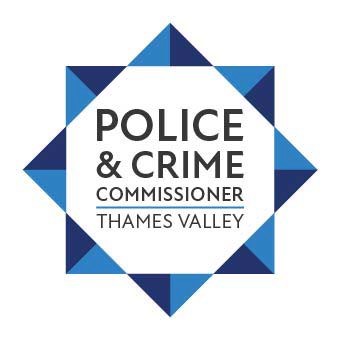 FOI 042308.03.23Thank you for your email and Freedom of Information request received on 08 March 2023, at the Office of the Police and Crime Commissioner (OPCC). I can confirm there is some data held regarding your queries and have replied in Red:1. How many employees do you have? A: 392. How many printers (A4, A3 single function or multi-function) do you have? A: 33. How many print servers do you have?4. Do you use any print management software (Equitrac, SafeQ, PaperCut, PrinterLogic etc)?5. Who supplies your printers, software and servers?6. If so, which do you use?7. What is the job title of the person responsible for printers within your organization?Questions 3-7 we are unable to provide data as the Printing and IT services are set-up and managed by Thames Valley Police ICT Shared Services and Procurement, not the OPCC. You can request this information from the Thames Valley Police Public Access Team at the following email address: PublicAccess@thamesvalley.police.ukYours sincerelyJim KatouzianGovernance Manager Office of the Police and Crime CommissionerThames Valley Police Headquarters SouthOxford RoadKidlingtonOX5 2NX